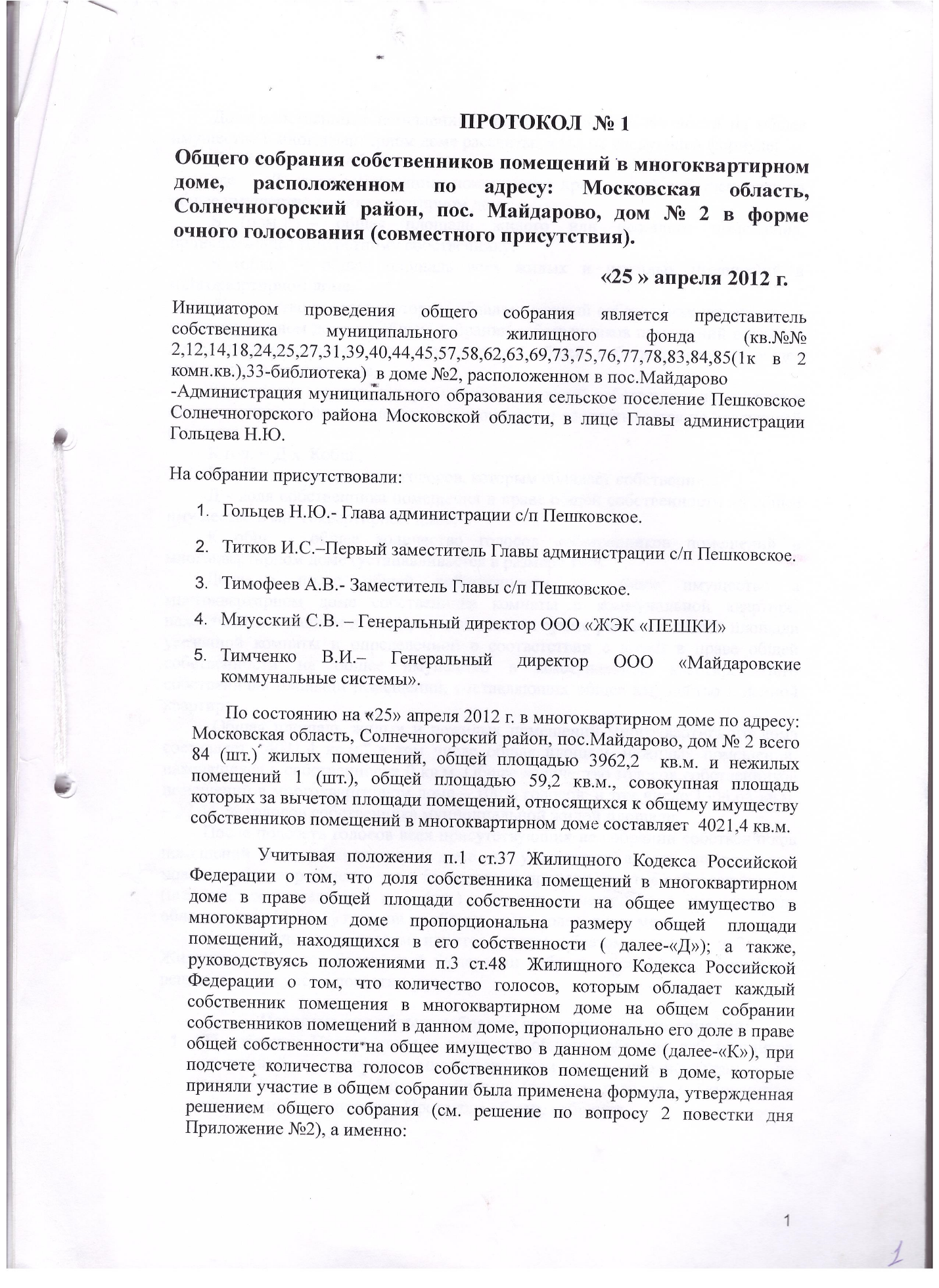 ,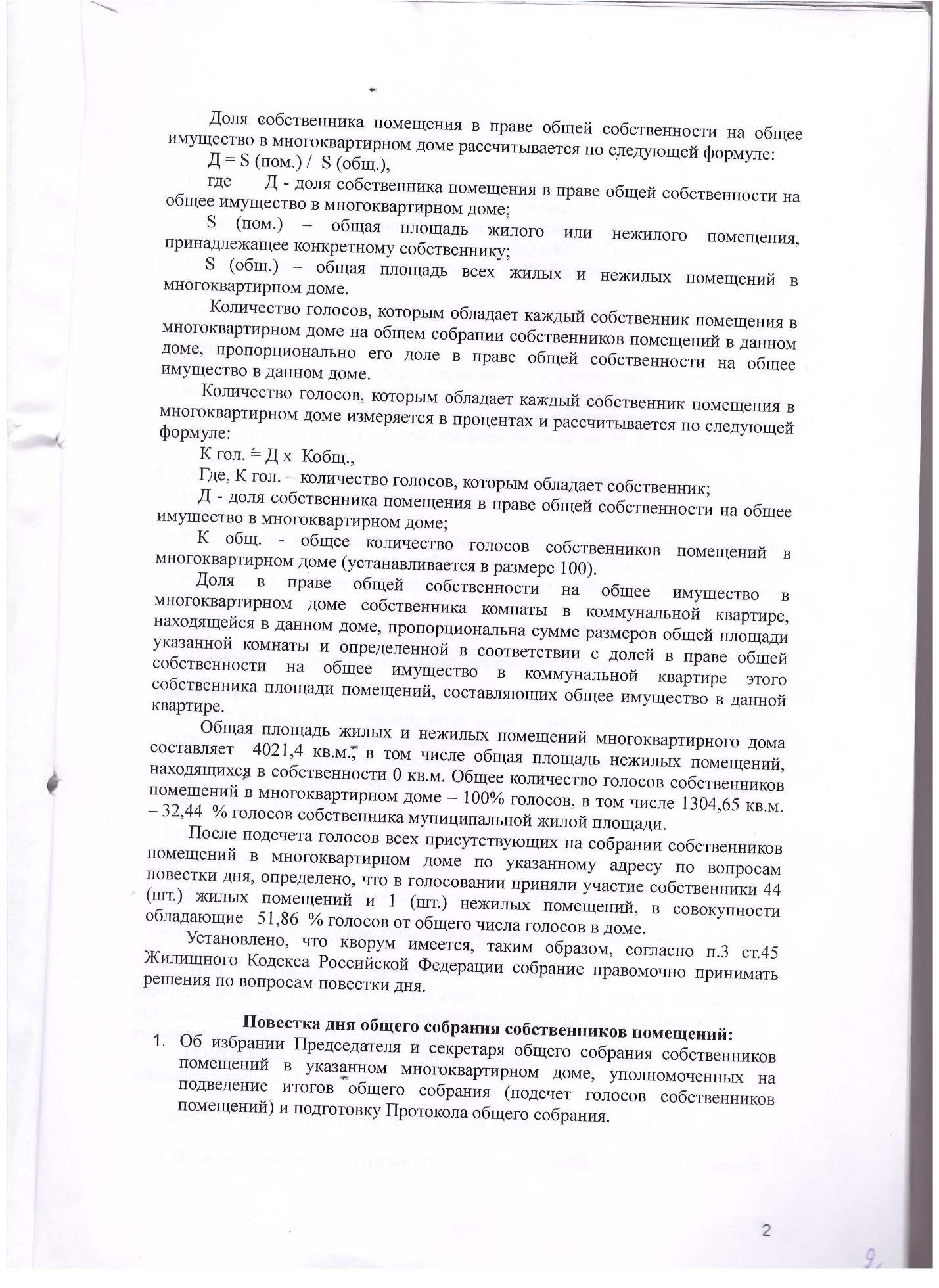 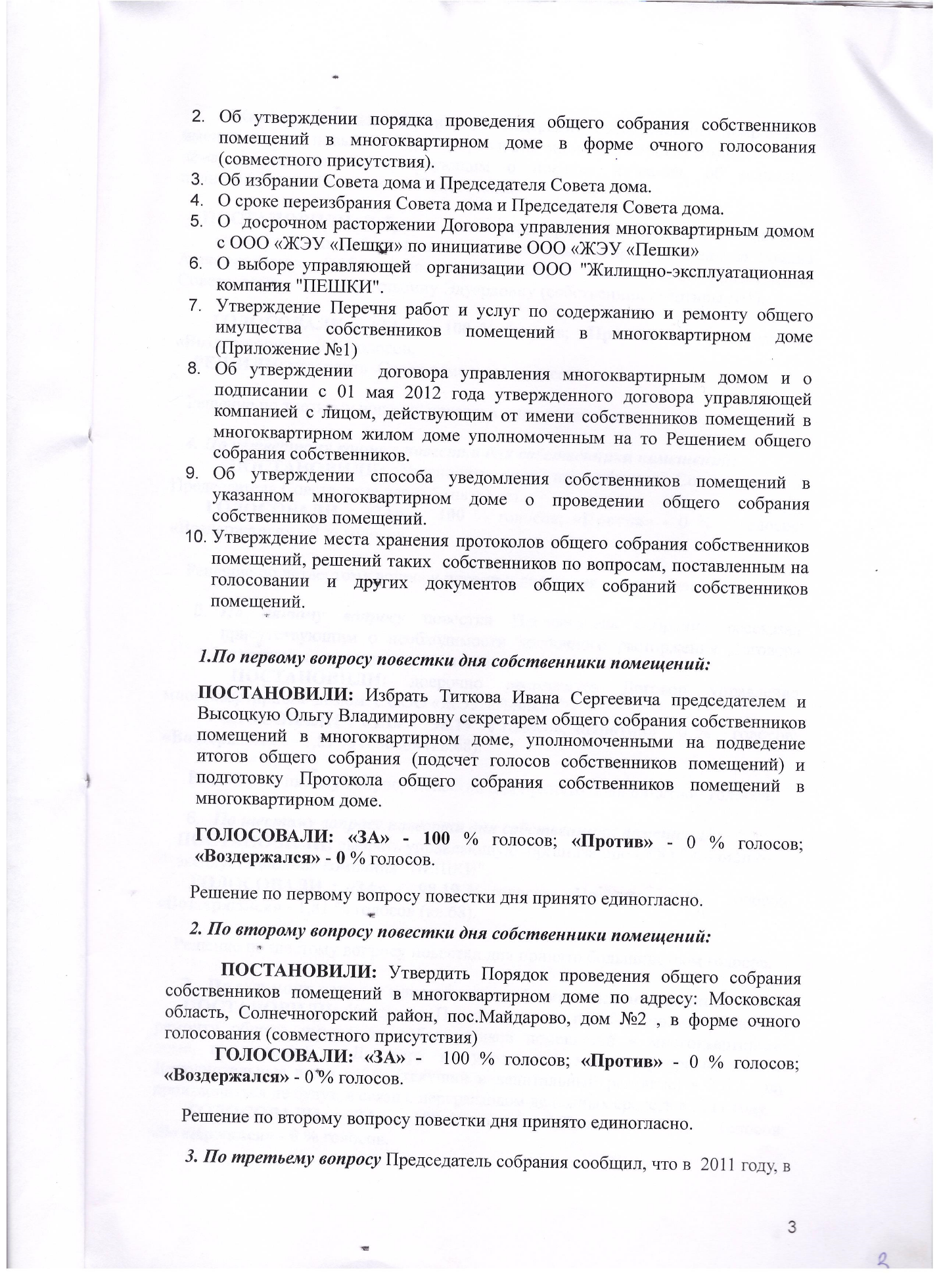 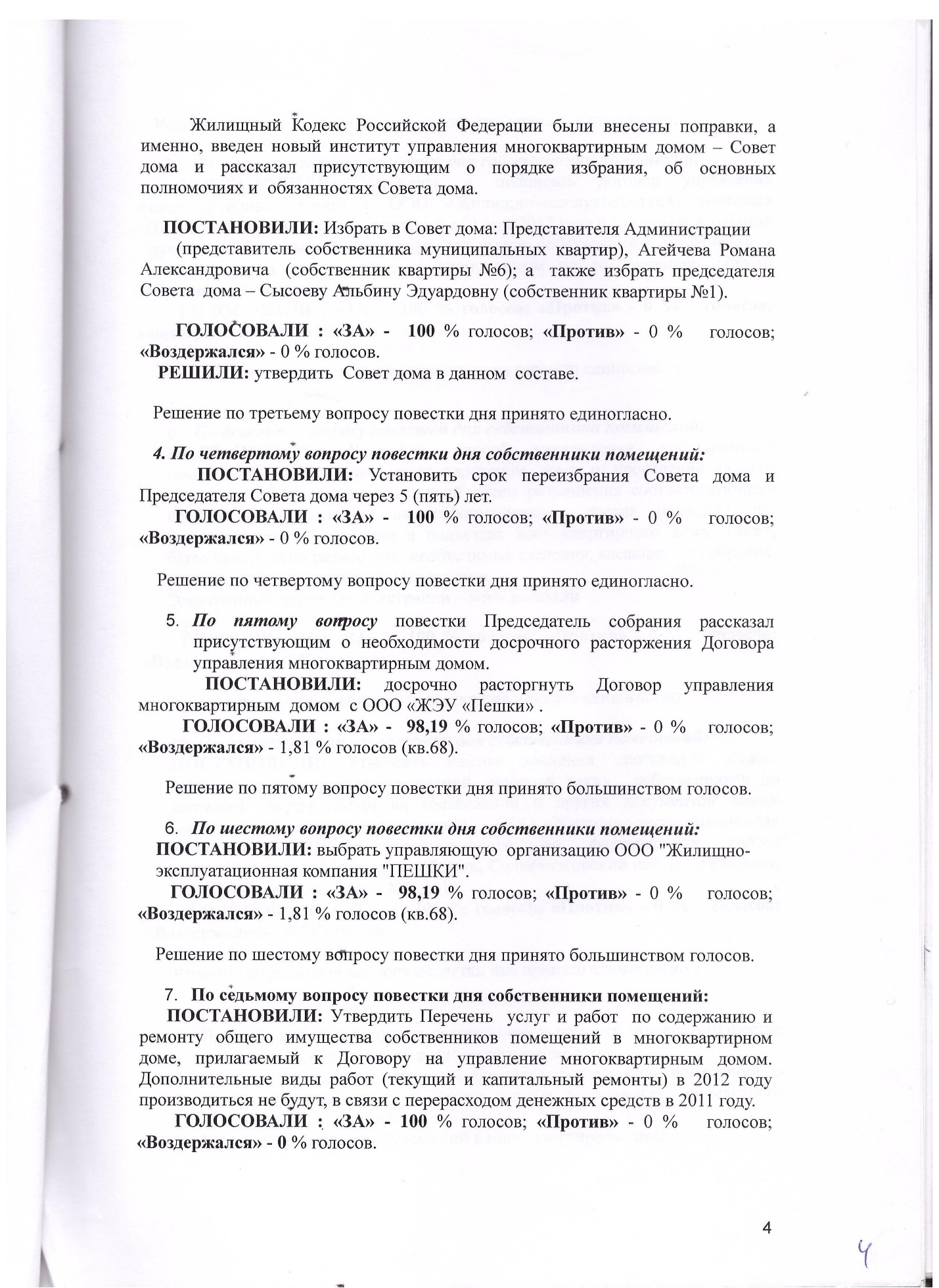 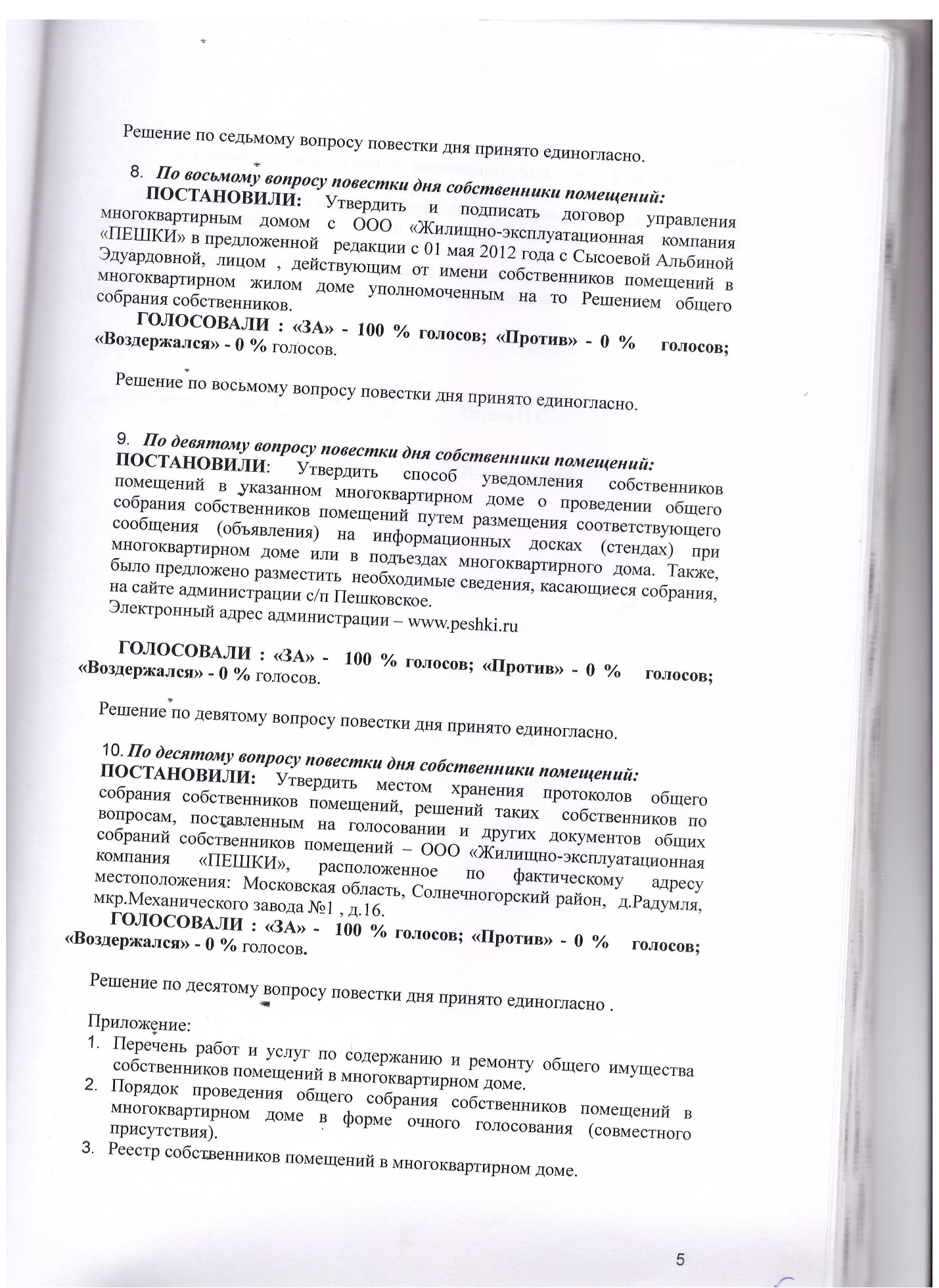 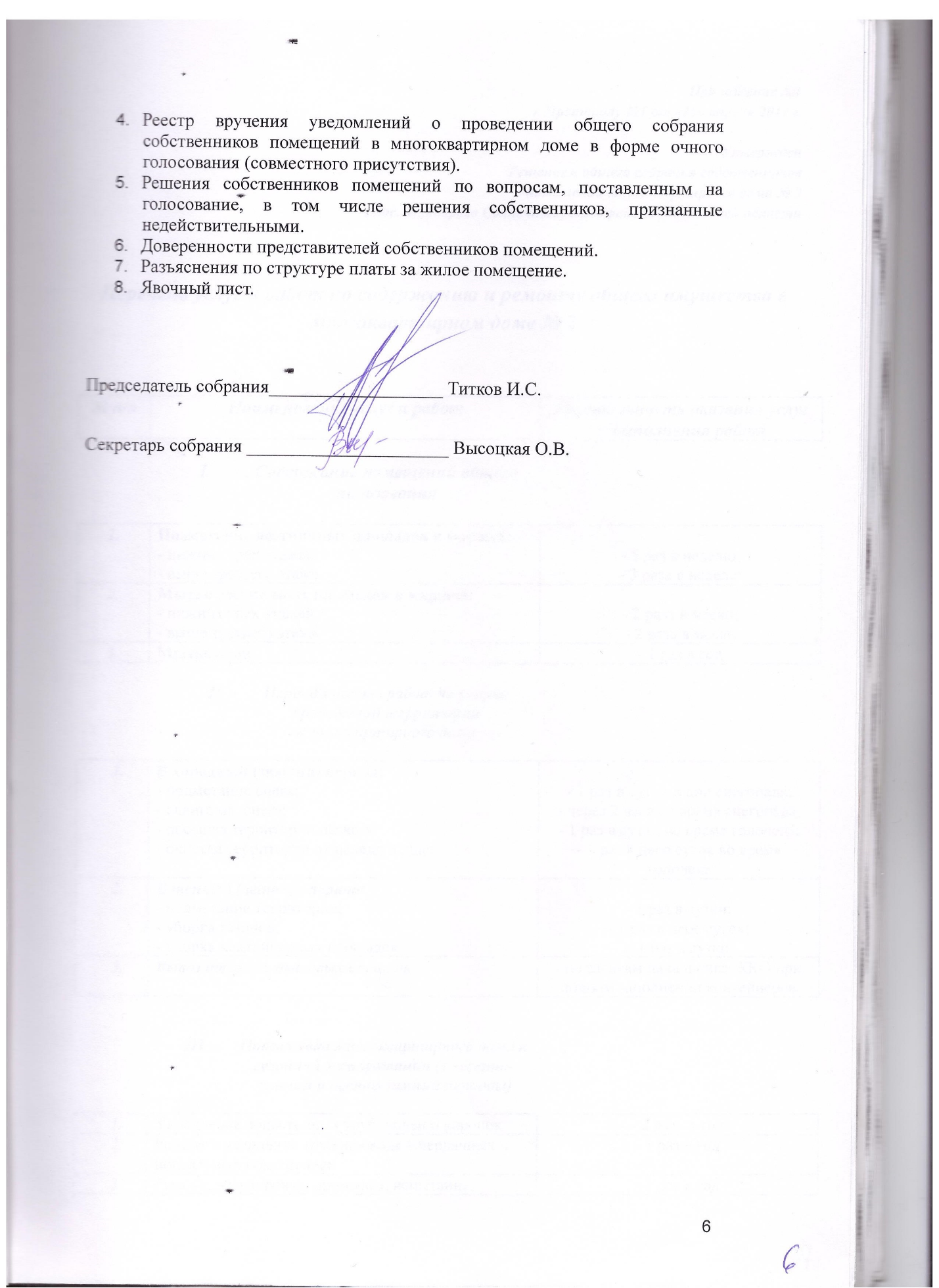 